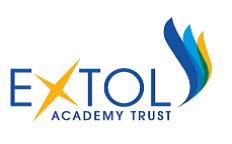 OPERATIONAL LEAD : FinanceBand 13Points 41 – 45  (£35,662 - £39,267 Full-time)Extol Multi Academy Trust are looking to appoint a strategic and innovative Operational Lead. This is a key senior appointment and you will have the opportunity of working with dynamic and forward looking Board of Directors, Senior Leadership Teams and Local Governing Bodies across the Trust.The successful candidate will be an inspirational leader who will play a major role in ensuring the Trust delivers the highest standards for its pupils and builds long-term success by establishing and developing the Trust’s financial and business functions to support the objectives of the Academy Trust.This outstanding opportunity requires a forward thinking leader who possesses:-Part Qualification towards or Qualified CCAB At least two years post qualification experience preferably in the education sector with an understanding of Academy accounting and fundingExceptional leadership skills and ability to motivate and inspire colleaguesA commitment to excellence and right first time approachEvidence of being able to improve systems to ensure quality outcomesA proven track record of management within a complex organisation The post will provide a challenging and stimulating environment in which the Trust will transform the educational opportunities and experiences for the young people in the area.To discuss the post please contact Mme. Julie Deville on (01429 273895).Applications are available via Eldon Grove Academy websiteClosing date for applications: Friday 12th February 2016Interview date: Week beginning: 22nd February 2016Extol Academy Trust is committed to safeguarding and promoting the welfare of children and expects all staff and volunteers to share this commitment.